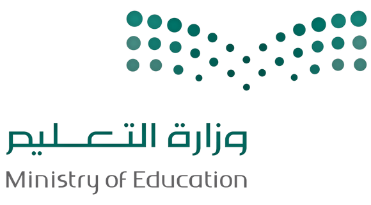 اختبار نهائي (نظري) لمادة التقنية الرقمية 1-2  لصف اول (مسار عام) لعام 1444 هـ (الدور الاول)أسم الطالبة : .............................................. الصف : ...................... رقم الجلوس : ................... عدد الاوراق : 2تعليمات الاختبار :الكتابة بالقلم الازرق فقط وعدم استخدام الطامس .التأكد من عدد الاوراق وعدد الاسئلة للاختبار .قبل تسليم ورقة الاختبار التأكد من صحة واكتمال جميع الاجابات .قبل الخروج من اللجنة التأكد من التوقيع في كشف تسليم ورقة الاختبار .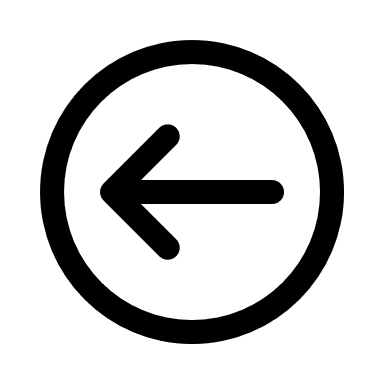 انتهت الاسئلة تمنياتي لكن بالتوفيق والنجاح معلمة المادة : عبير الغريب                                مديرة المدرسة : ابتسام الكليبرقم السؤالالأولالثانيالثالثالمجموعالمصححةالمراجعةالمدققةالدرجةالسؤال الاول :  ظللي الإجابة الصحيحة فيما يلي :السؤال الاول :  ظللي الإجابة الصحيحة فيما يلي :السؤال الاول :  ظللي الإجابة الصحيحة فيما يلي :السؤال الاول :  ظللي الإجابة الصحيحة فيما يلي :السؤال الاول :  ظللي الإجابة الصحيحة فيما يلي :السؤال الاول :  ظللي الإجابة الصحيحة فيما يلي :1‌يصمم لتحقيق الظروف المناسبة للحصول على المخرجات المرغوبة:‌يصمم لتحقيق الظروف المناسبة للحصول على المخرجات المرغوبة:‌يصمم لتحقيق الظروف المناسبة للحصول على المخرجات المرغوبة:‌يصمم لتحقيق الظروف المناسبة للحصول على المخرجات المرغوبة:‌يصمم لتحقيق الظروف المناسبة للحصول على المخرجات المرغوبة:نظام التحكم المفتوحنظام التحكم مغلقنظام التحكم والمراقبة2مستشعر يستخدم في قياس درجة حرارة البيئة المحيطة به :مستشعر يستخدم في قياس درجة حرارة البيئة المحيطة به :مستشعر يستخدم في قياس درجة حرارة البيئة المحيطة به :مستشعر يستخدم في قياس درجة حرارة البيئة المحيطة به :مستشعر يستخدم في قياس درجة حرارة البيئة المحيطة به :مستشعر الدخانمستشعر التقاربمستشعر درجة الحرارة3نظام يقوم بإدارة أو تنظيم الأجهزة أو الأنظمة الأخرى باستخدام حلقات التحكم لتحقيق النتيجة المطلوبة :نظام يقوم بإدارة أو تنظيم الأجهزة أو الأنظمة الأخرى باستخدام حلقات التحكم لتحقيق النتيجة المطلوبة :نظام يقوم بإدارة أو تنظيم الأجهزة أو الأنظمة الأخرى باستخدام حلقات التحكم لتحقيق النتيجة المطلوبة :نظام يقوم بإدارة أو تنظيم الأجهزة أو الأنظمة الأخرى باستخدام حلقات التحكم لتحقيق النتيجة المطلوبة :نظام يقوم بإدارة أو تنظيم الأجهزة أو الأنظمة الأخرى باستخدام حلقات التحكم لتحقيق النتيجة المطلوبة :نظام التحكمنظام المراقبةالمستشعرات4واقع محوسب يحاكي بيئة حقيقية ويسمح للمستخدم التفاعل معه في عالم افتراضي :واقع محوسب يحاكي بيئة حقيقية ويسمح للمستخدم التفاعل معه في عالم افتراضي :واقع محوسب يحاكي بيئة حقيقية ويسمح للمستخدم التفاعل معه في عالم افتراضي :واقع محوسب يحاكي بيئة حقيقية ويسمح للمستخدم التفاعل معه في عالم افتراضي :واقع محوسب يحاكي بيئة حقيقية ويسمح للمستخدم التفاعل معه في عالم افتراضي :الواقع المعززالواقع الافتراضيالواقع المختلط5أي مما يلي لا يعد من تطبيقات التخزين السحابي :أي مما يلي لا يعد من تطبيقات التخزين السحابي :أي مما يلي لا يعد من تطبيقات التخزين السحابي :أي مما يلي لا يعد من تطبيقات التخزين السحابي :أي مما يلي لا يعد من تطبيقات التخزين السحابي :Microsoft WordGoogle DriveDropboxخاطئةصحيحةالسؤال الثاني : ظللي الجملة الصحيحة أو الجملة الخاطئة فيما يلي :OOالحوسبة السحابية تعد أكثر أمنًا من الأنظمة التقليدية.OOمن المشاكل الصحية لاستخدام التقنية (متلازمة رؤية الحاسوب ).OOتقنية NFC  تتيح لجهازين قريبين من بعضهما تبادل البيانات في عمليات الشراء .OOيعد الذكاء الاصطناعي أحد المجالات الحديثة للعلوم والتقنية.OOقامت شركة قوقل google ببناء مركز بيانات تحت الماء باسم مشروع ناتيك.السؤال الثالث : اكتبي رقم المصطلح في المكان المناسب :السؤال الثالث : اكتبي رقم المصطلح في المكان المناسب :السؤال الثالث : اكتبي رقم المصطلح في المكان المناسب :السؤال الثالث : اكتبي رقم المصطلح في المكان المناسب :1انترنت الاشياء هو جهاز يمكنه قياس التغيرات في العوامل البيئية المحيطة كالضوء والضغط ودرجة الحرارة وحتى الحركة وغيرها من العوامل.2الواقع المعزز هو يعني بجعل الحاسوب قادرًا على التعلُم من تلقاء نفسه من أيّ خبرات أو تجارب سابقة مما يجعله قادرًا على التنبؤ واتخاذ القرار المُناسب .3تعلم الآلةهي تقنية تعتمد على جلب العناصر المصممة بالحاسب، ودمجها مع البيئة الواقعية، بهدف تعزيز الواقع بهذه العناصر.4الطائرات المسيرةهي شبكة من الأجهزة المادية التي تحتوي على إلكترونيات وبرامج ومستشعرات وطرق اتصال تمكنها من التواصل عبر البنية التحتية لشبكة الإنترنت.5المستشعراتهي روبوت مخصص لديه القدرة على الطيران والتقاط الصور أو الفيديو وازداد الاهتمام حديثا بها والبحث في قدراتها وتطبيقاتها.